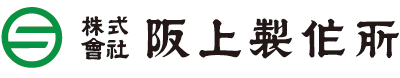 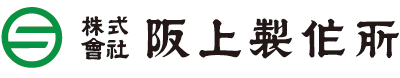 この講習会では阪上製作所110余年の実績に基づく油圧用パッキンの基礎知識と選定について、弊社講師陣が解りやすくお話させて頂きます。この機会にぜひご参加ください。主　　　催： 株式会社　阪上製作所　　講師：営業技術部 飯野　剛開催日時： 2015年12月4日　13：30～16：00　（受付13：10～）　終了後に懇親会を予定しております。会　　　場： TKPガーデンシティ東梅田（　http://tkp-higashiumeda.net/　）〒530-0057　大阪府 大阪市 北区 曾根崎2丁目11-16　梅田セントラルビル7F・大阪市営谷町線　東梅田駅　6番出口(H-80)　徒歩1分/御堂筋線　梅田駅　南改札　徒歩4分 /四つ橋線　西梅田駅　北改札　徒歩10分・阪神本線　梅田駅　東改札　徒歩4分・JR大阪駅　御堂筋口　徒歩6分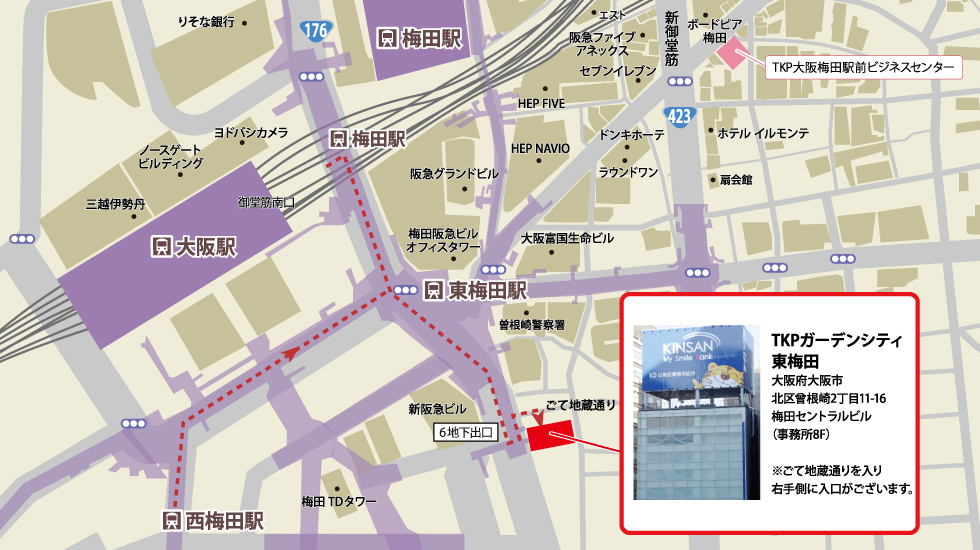 参 加 費：  無料定    員：  50名※応募多数の場合は抽選となります。予めご了承ください。抽選結果については11月の第2週ごろにメールにてご連絡させていただく予定です。持　ち 物：  筆記用具、御名刺（出欠確認のため当日頂戴いたします。）内　　　容：　 ◆第一部：油圧用パッキンの基礎知識 ◆第二部：油圧用パッキンの選定について申込方法：下記申込書にご記入の上、ＦＡＸまたはＥ-mailにてお申込みください。FAX：03-3625-8270　E-mail：eikan@sakagami-ltd.co.jpフリガナフリガナ貴社名氏名所属部署業務内容所在地現在、パッキンについてお困りのこと（任意）：現在、パッキンについてお困りのこと（任意）：現在、パッキンについてお困りのこと（任意）：現在、パッキンについてお困りのこと（任意）：TELFAXE-mail　　　　　　　　　　　　　　　　　　＠　　　　　　　　　　　　　　　　　　＠　　　　　　　　　　　　　　　　　　＠